Вопрос №1. 2 балла.Оля купила месячный проездной билет на автобус. За месяц она сделала 46 поездок. Сколько рублей она сэкономила, если проездной билет стоит 720 рублей, а разовая поездка- 19 рублей.175 рублей120 рублей154 рубля182 рубляПравильный ответ отсутствует.Вопрос №2. 3 балла.Вычислите:               .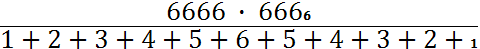 1234321122121121041021234123Правильный ответ отсутствует.Вопрос №3. 4 балла.Максим пошел  с отцом в тир. Уговор был такой: Максим делает 5 выстрелов и за каждое попадание в цель получает право сделать еще 2 выстрела. Максим  сделал    17 выстрелов. Сколько раз он попал  в цель?4810126.Вопрос №4. 4 балла.Товар стоит 500 рублей. Продавец сначала поднял цену на 10%, а через месяц снизил цену на 10%. Сколько рублей стал стоить товар?405 рублей495 рублей605 рублей695 рублейПравильный ответ отсутствует.Вопрос №5. 5 баллов.Сократите дробь      .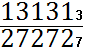 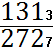 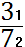 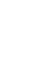 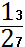 Вопрос №6. 6 баллов.Семья  Петровых состоит из папы, мамы и четверых детей. Средний рост детей равен 120 см, а родителей равен 174 см. Найдите  средний рост всех членов  семьи?120 см174 см138 см147 смПравильный ответ отсутствует.Вопрос №7. 5 баллов.При делении числа   на 5 получается остаток 3. При делении числа  на 5 получается остаток:43210.Вопрос №8.4 балла.В прямоугольник 4×7, нарисованном на клетчатой бумаге, провели диагональ.  Сколько клеток она разрезала?89101112.Вопрос №9. 7 баллов.Поезд проходит мост длиной 450 м за 45 с, а мимо столба – за 15 с. Вычислите длину поезда и его скорость.225 м и 15 м/с200 м и 10 м/с125 м и 20 м/с100 м и 25 м/с120 м и 30 м/с.Вопрос №10. 10 баллов.Какой цифрой оканчивается   .28460.